Colegio Mater dolorosaEducación MatemáticaProf. Paola VidalMódulo  Matemática ElectivoCuarto medioObjetivo: Trabajar concepto de grafica sistema de inecuaciones.Graficar una inecuación, significa graficar las dos rectas y determinar si es mayor o menor los valores, luego se busca el plano solución.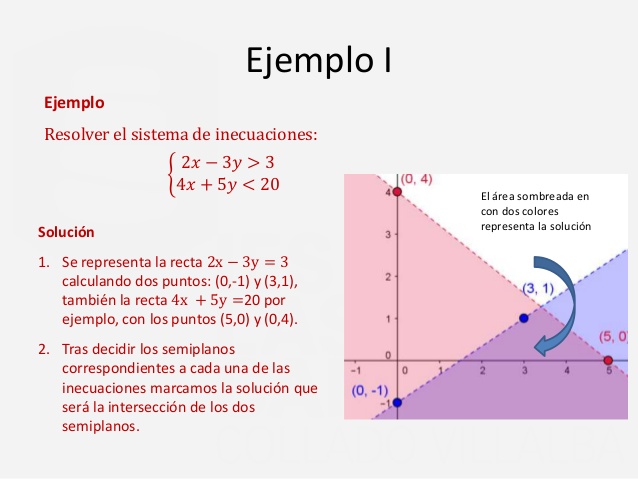 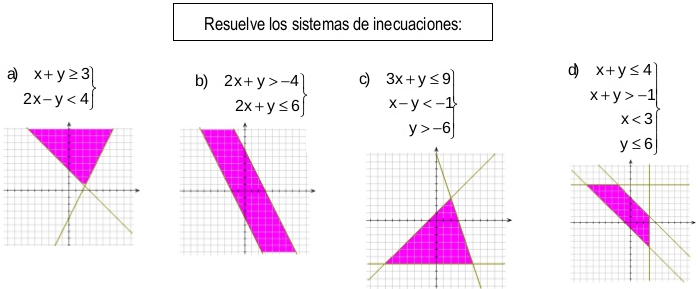 Resuelve los siguientes ejercicios, en base a los ejemplos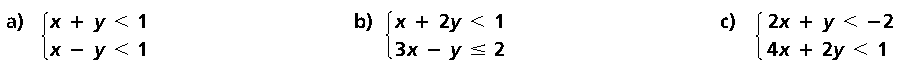 